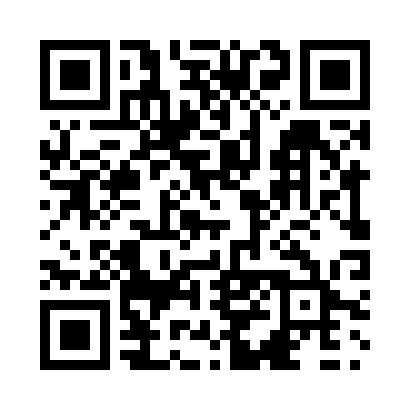 Prayer times for Thurso, Quebec, CanadaWed 1 May 2024 - Fri 31 May 2024High Latitude Method: Angle Based RulePrayer Calculation Method: Islamic Society of North AmericaAsar Calculation Method: HanafiPrayer times provided by https://www.salahtimes.comDateDayFajrSunriseDhuhrAsrMaghribIsha1Wed4:125:4812:585:598:099:452Thu4:105:4712:586:008:109:473Fri4:085:4512:586:018:119:494Sat4:065:4412:586:018:139:505Sun4:045:4212:586:028:149:526Mon4:025:4112:586:038:159:547Tue4:005:3912:586:048:169:568Wed3:585:3812:576:048:189:589Thu3:565:3712:576:058:1910:0010Fri3:545:3512:576:068:2010:0111Sat3:525:3412:576:068:2110:0312Sun3:515:3312:576:078:2210:0513Mon3:495:3212:576:088:2410:0714Tue3:475:3112:576:098:2510:0915Wed3:455:2912:576:098:2610:1016Thu3:445:2812:576:108:2710:1217Fri3:425:2712:576:118:2810:1418Sat3:405:2612:576:118:2910:1619Sun3:385:2512:586:128:3010:1820Mon3:375:2412:586:138:3210:1921Tue3:355:2312:586:138:3310:2122Wed3:345:2212:586:148:3410:2323Thu3:325:2112:586:158:3510:2424Fri3:315:2112:586:158:3610:2625Sat3:295:2012:586:168:3710:2826Sun3:285:1912:586:168:3810:2927Mon3:275:1812:586:178:3910:3128Tue3:255:1712:586:188:4010:3229Wed3:245:1712:596:188:4110:3430Thu3:235:1612:596:198:4210:3531Fri3:225:1612:596:198:4210:37